LES PASSEJAÏRES DE VARILHES                    					   FICHE ITINÉRAIREVARILHES n° 76"Cette fiche participe à la constitution d'une mémoire des itinéraires proposés par les animateurs du club. Eux seuls y ont accès. Ils s'engagent à ne pas la diffuser en dehors du club."Date de la dernière mise à jour : 6 janvier 2019La carte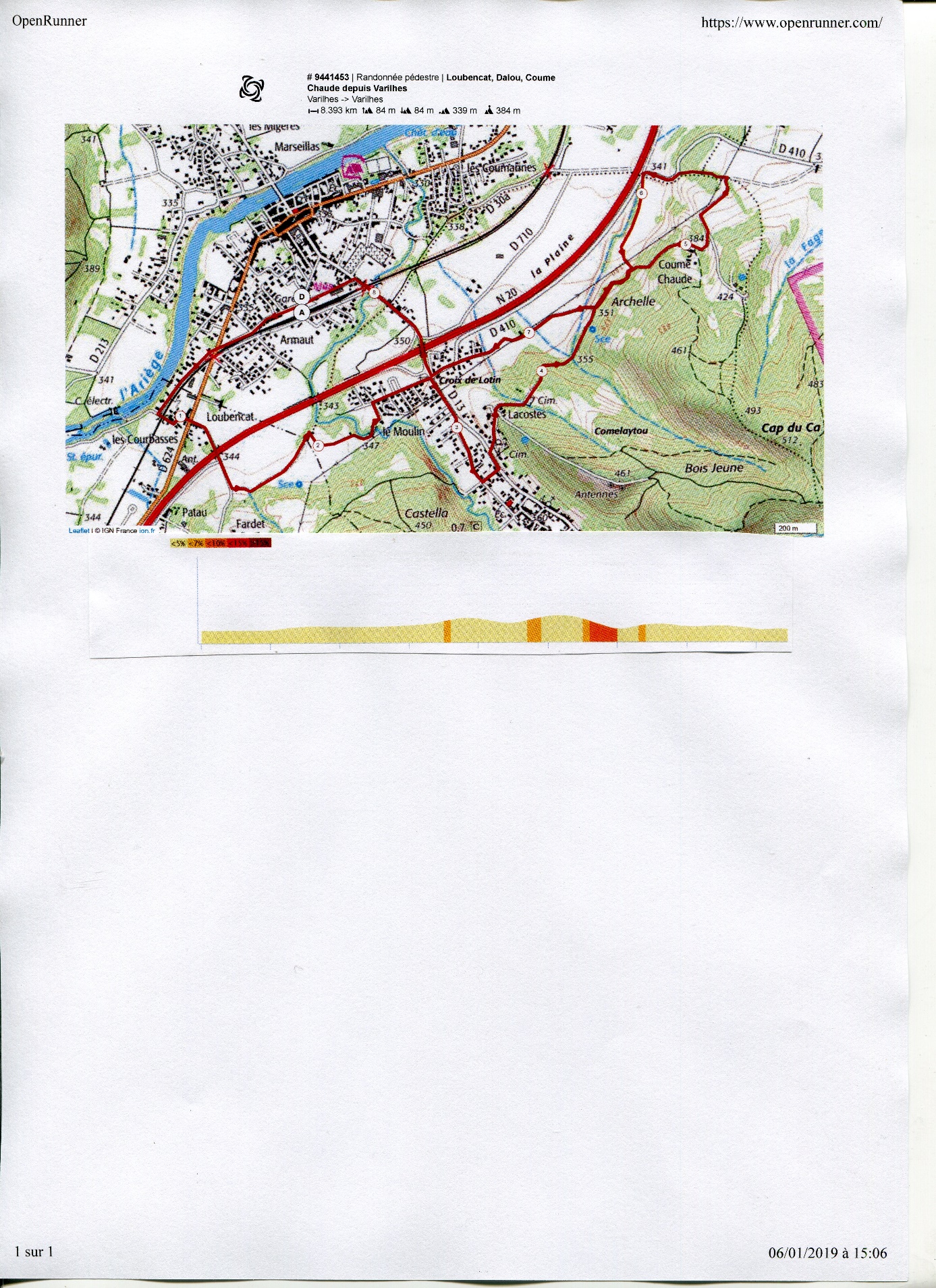 Commune de départ et dénomination de l’itinéraire : Varilhes – Parking de la gare – Loubencat, Dalou, Coume Chaude en boucle depuis VarilhesDate, animateur(trice), nombre de participants (éventuel) :05.01.2019 – M. Pédoussat – 47 participants (Photos)L’itinéraire est décrit sur les supports suivants : Pas de descriptif connuClassification, temps de parcours, dénivelé positif, distance, durée :Promeneur – 2h30 – 100 m – 8 km – ½ journéeBalisage : Pas de balisageParticularité(s) : Au voisinage de la "4 voies" (km 5,900), on abandonne la route (voisinage trop bruyant) pour aller retrouver le chemin emprunté à l’aller pour atteindre Coume Chaude en traversant une prairie, propriété privée. Cela ne peut se faire qu’en l’absence d’animaux. Dans le cas contraire, on restera sur la route D 410 jusqu’à la Croix de Lotin.Site ou point remarquable :Le point de vue sur Varilhes depuis le hameau de Lacostes (km 3,600) et le panneau d’information sur les oiseaux affiché en ce même lieu (Les deux justifient une halte)Trace GPS : XxDistance entre la gare de Varilhes et le lieu de départ : 0 kmObservation(s) : Parcours emprunté pour la sortie précédant la soirée galette de 2019.